PROSPECTUS
A CUMC Congregational Art ShowNovember 2, 2023 – January 8, 2024
Exhibit:  CUMC Congregational Art Show
Location:  Church Street Gallery - Next to the Sanctuary of Central UMCDeadline for Entry:  Monday, October 23, 2023
Delivery of Entries:  Wednesday, November 1, 2023; 12 - 1 pm
Show Dates:  Thursday, November 2, 2023 – Monday, January 8, 2024
Artwork Pick-up:  Tuesday, January 9, 2024; 12 - 1 pm
Gallery Hours:  Sundays 8:45 am - 1 pmExhibit DescriptionThis show will feature stand out works from members of the Central UMC congregation.  As members of this faith community, we are blessed with the gift of creativity. This exhibit offers participants the opportunity to share their gifts with the entire congregation.  There is no theme.  All mediums are welcome.  2D and 3D works of art will be accepted.  BRING US YOUR BEST!CUMC Congregational Art Show - GuidelinesEligible Artwork:  Original work in any style and media are allowed at this show.  Dimensional artwork, in media such as oils, acrylics, watercolors, pastels, and pencil are welcomed.  Also welcomed: photography, mixed media, encaustic, collage, sculpture, assemblage, clay, metal, glass, fiber, and wood.All work must be original.  Your source material must be your own design.  Prints, copies, class work, photolithographic, or computer-generated artworks are not eligible.
Participants:  This show is open to the CUMC congregation ONLY.Entry:  Please contact Mary Ann Wansong wansongma@charter.net or Alexandra Holland alexandra@wncnature.com by October 23, 2023 if you plan to participate.Delivery:  Hand deliver entries to the Church Street Gallery by the Sanctuary at Central United Methodist Church on Wednesday, November 1, 2023 from 12 – 1 pm.
**No late entries will be accepted!**
Entry Fee:  There is no entry fee, however if you are contacted by someone and sell them your work, it would be appreciated if a portion of the proceeds be donated to the CUMC Faith & the Arts Committee.Size Limits:  Regular entries: 2D artwork must be no larger than 42” wide including frame.  Artwork must be no smaller than 12” x 14” including frame.
Acceptable Artwork:All artwork MUST BE DRY.Two-dimensional artwork must be appropriately framed and ready for hanging with wire.  No saw-toothed hooks, brackets, table frames, or exposed glass edges are allowed.All three-dimensional artwork must be ready for hanging or be able to stand alone on a pedestal.  NO EXCEPTIONS.Acceptance of artwork will be at the discretion of the Faith & the Arts Committee. Labels:  All artwork must be labeled with information attached to back.  Please use the forms provided with this prospectus.  To keep the process moving on entry day, fill out forms before you arrive.
Liability:  While every precaution will be taken to avoid damages, all artists who enter this show agree that CUMC and its members will not be held responsible for any damage or loss of artwork.  NOTE: Please complete the Liability Waiver Form that is included in this prospectus.  You must sign/date it and turn in this form on the day of entry.  Please fill it out before you arrive with your work.  
Artwork Pick-Up:  All accepted entries will be on display at the Church Street Gallery and must remain until the end of the show, even if they have been sold.  All artwork much be picked up Tuesday, January 9, 2024 from 12 -1 pm.  Artwork MUST BE SIGNED OUT of the Gallery Logbook when it is picked up.  (We are unable to provide storage – no exceptions.)  
NOTE: If you can’t make it for the take in date, or have any questions, please contact one of the following Faith & the Arts Committee members:Mary Ann Wansong <wansongma@charter.net>Alexandra Holland <alexandra@wncnature.com>
Hugh Meyer <popmeyer3@gmail.com>CUMC Congregational Art Show - Liability FormIMPORTANT: SIGN AND TURN IN THIS BLANKET LIABILITY FORM.Please complete all forms before you come to the Church Street Gallery to enter your artwork.BLANKET LIABILITY WAIVER
Please print out this Liability Waiver, fill it out, and hand it in with your artwork.The Church Street Gallery (Gallery) is administered by the Faith & the Arts Committee of Central United Methodist Church (CUMC) and provides a venue for diverse artworks.  There is inherent risk in the public display of art. By submitting my art to Gallery shows, I agree to hold the Gallery and CUMC blameless for any damage to, or loss of, my work.
Signature________________________________________________________________Date___________________
CUMC Congregational Art Show – Entry FormPlease attach this copy to the back of your artwork.
NAME__________________________________________________________________PHONE_____________________    EMAIL____________________________________TITLE__________________________________________________________________MEDIUM___________________________     PRICE/NFS________________ 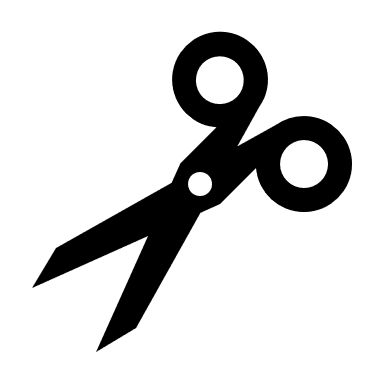 CUMC Congregational Art Show – Entry FormPlease turn in this copy when you drop off your artwork.
NAME__________________________________________________________________PHONE_____________________     EMAIL___________________________________TITLE__________________________________________________________________MEDIUM___________________________     PRICE/NFS________________ Please complete these forms before you come to Church Street Gallery to enter your artwork.If you are entering two items, please print a second copy of this page for your second piece of art.Thank you for entering our show. Your participation blesses our house!